                             Knowledge Organiser 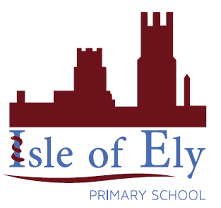                     Year 3 - Autumn Term B                      Religious Education- HumanismHumanism – What is it?Humanism – What is it?Humanism is an approach to life based on reason and common humanity. Humanism recognises that moral values are found on human nature and experience alone. Humanists believe the pursuit of happiness is one of the most important aspects of human life and being kind to others creates happiness. The happy human is the international symbol for humanism. 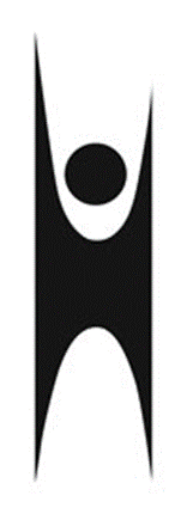 Vocabulary Vocabulary AgnosticBelief that the existence of god is unknown. Atheist The belief that there is no God. Natural Selection‘Survival of the fittest’. The best organisms survive evolution.The Big Bang theoryThe world leading explanation for how the universe beganThe Golden RuleThe belief that we should treat others how we wish to be treatedCelebrantSomeone who performs important ceremonies, such as weddingsHappy HumanThe international symbol for HumanismHuman RightsThe basic rights and freedoms all people have from birth until death.Key FactsHumanists believe there are no supernatural beings. The material universe is the only thing that existsScience provides the only reasonable source of knowledge about the universeThere is no afterlifeHumans can live ethical and fulfilling lives without religious beliefs. Human beings derive their moral code from the lessons of history, personal experience and thought. 